How to Clear Rejected ContractsDouble click on B2GNow or type in the B2GNow link 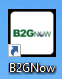 Click “Login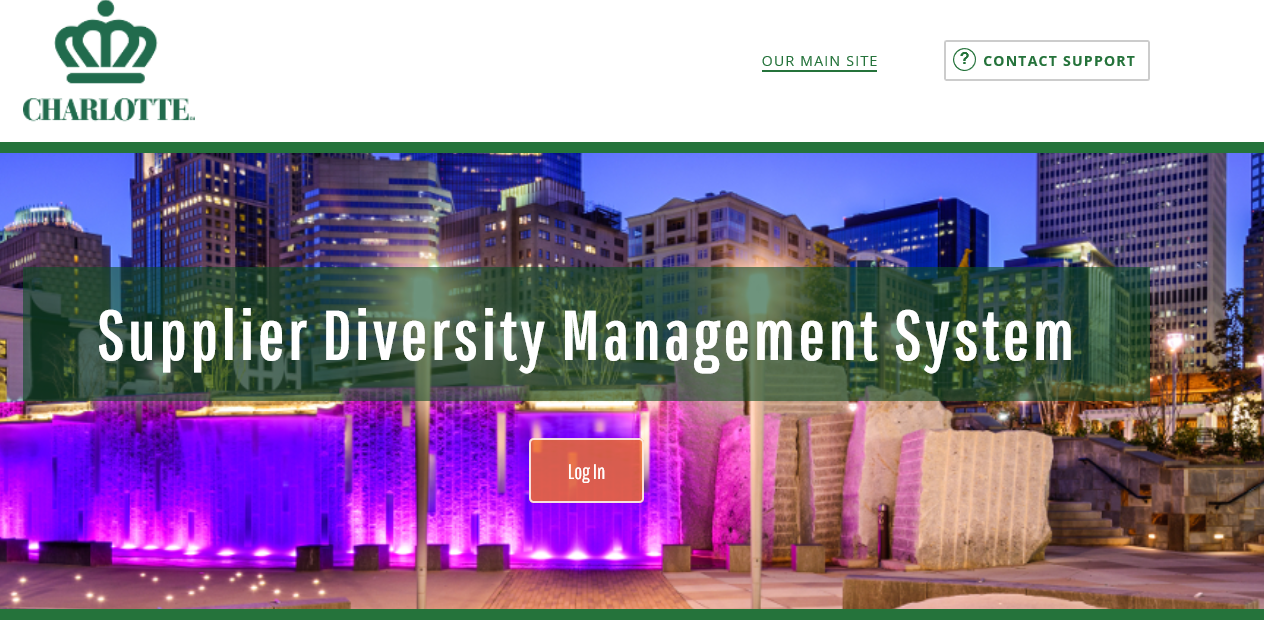 Type in your login credentials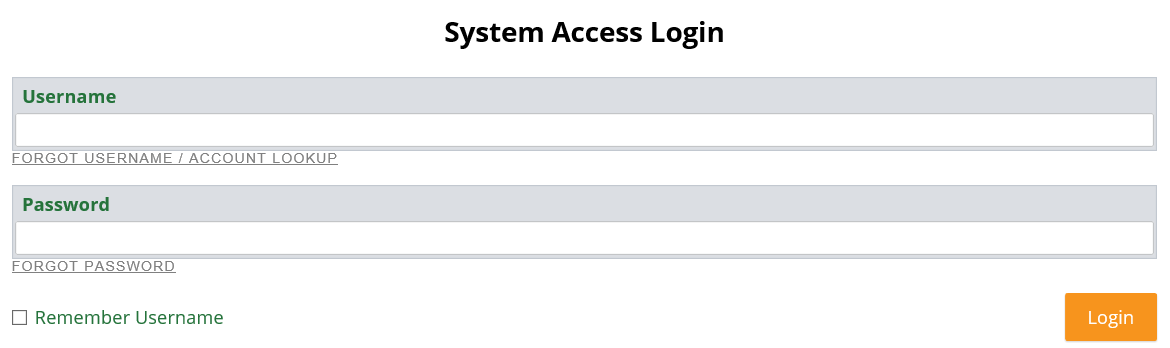 Click “Login” 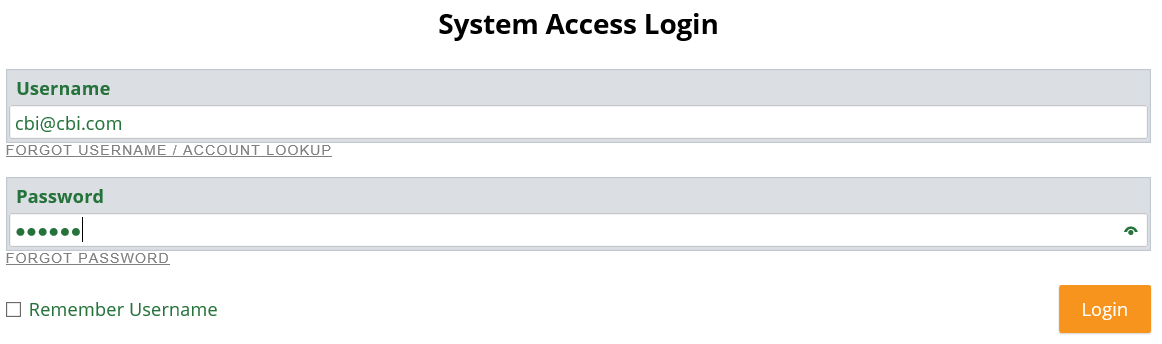 Click “Tools”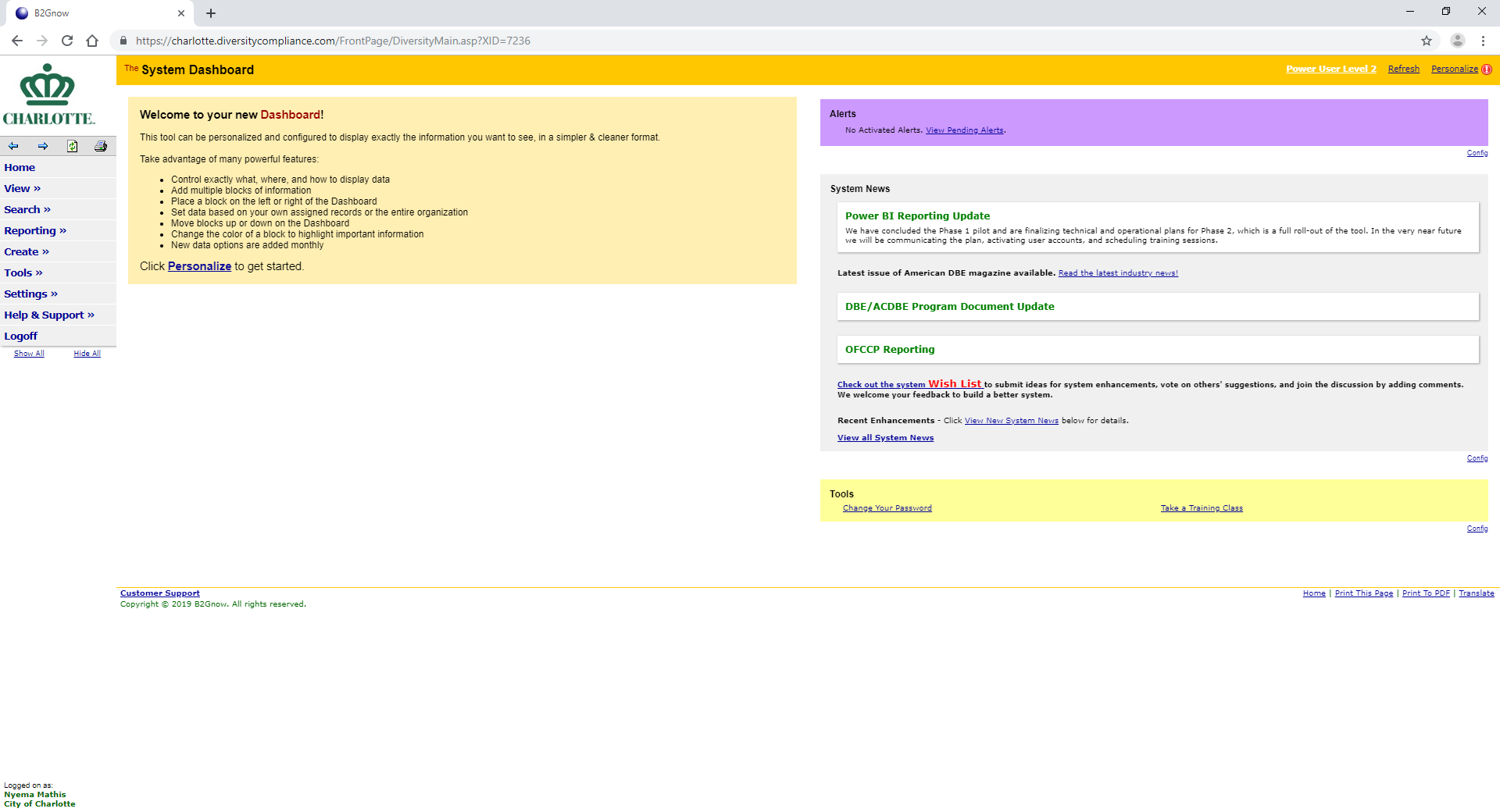 Click “Data Management”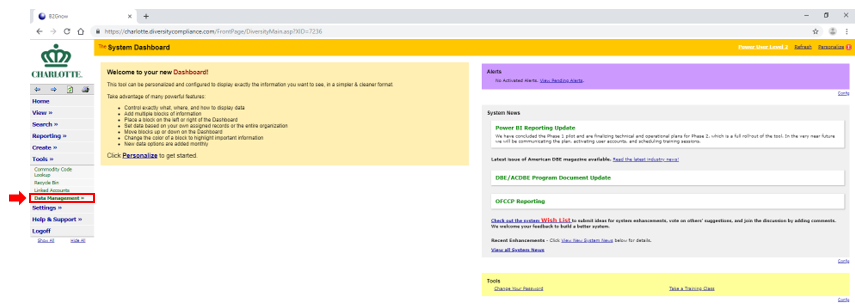 Click “Contracts”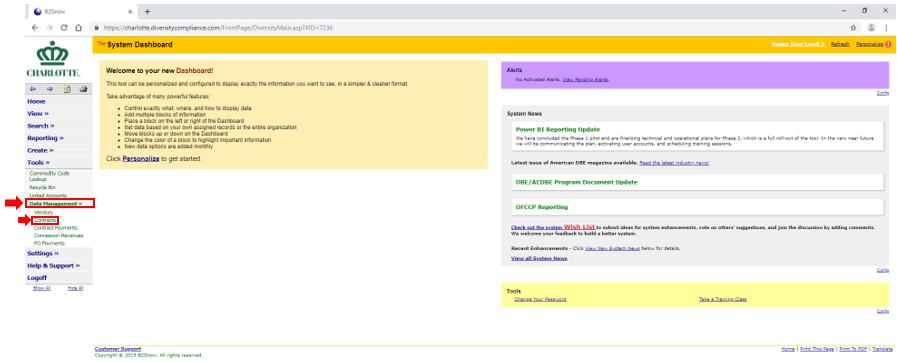 Click “View Rejected Records”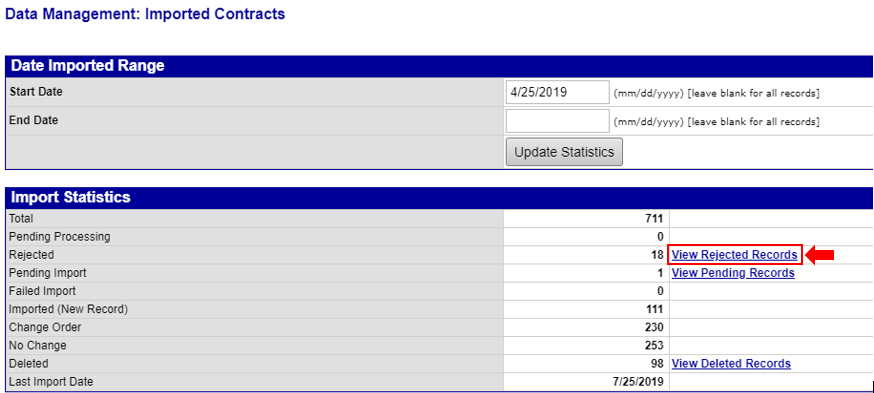 Click “View”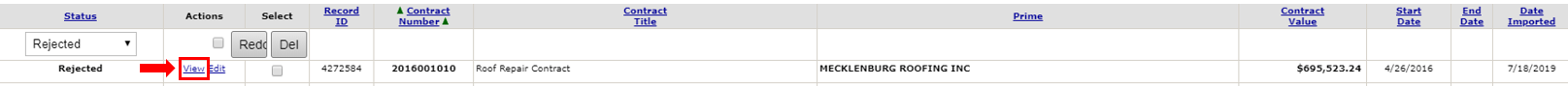 Review Record Status and Errors to determine what information is needed to the record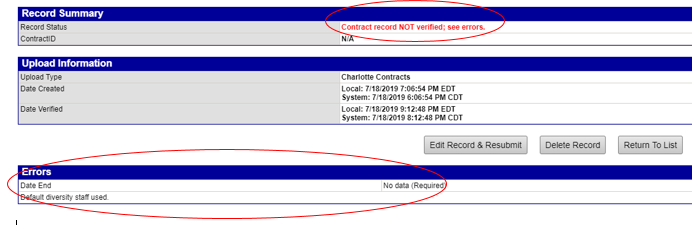 Click “Edit Record & Resubmit”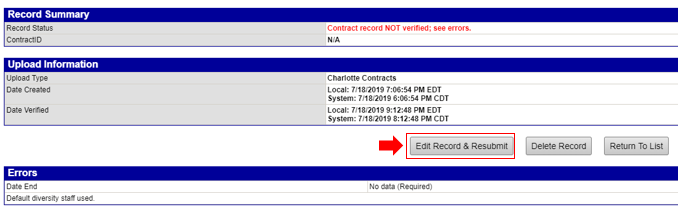 Correct the error listed in the error section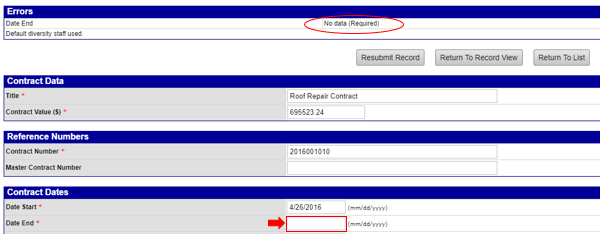 Input required data and click “Resubmit Record”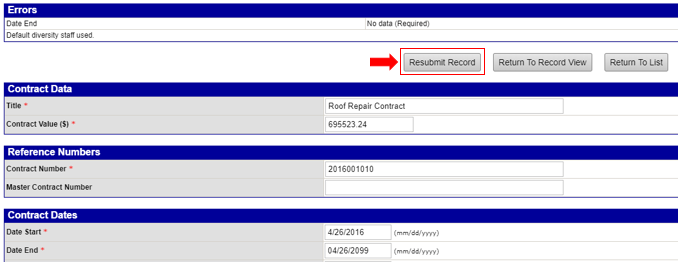 Click “OK”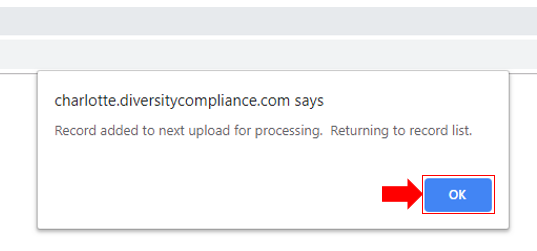 